               بسمه تعالي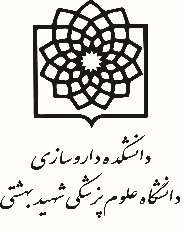 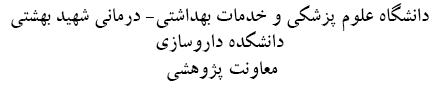 فرم درخواست تغییر استاد راهنما / مشاور (افزودن یا حذف) بعد از تصويب پايان نامه دوره دكتري داروسازي (کد 98-3)خواهشمند است درخواست ذیل را تکمیل فرمایید. اینجانب .......................... استاد راهنمای اول پایان نامه آقا/ خانم ............................ با شماره ثبت پایان نامه ......................، درخواست افزودن  آقای / خانم .................................. را به عنوان استاد راهنما / مشاور و آقای / خانم ....................................    را به عنوان استاد راهنما / مشاور این پایان نامه دارم. نام و نام خانوادگی استاد راهنمای اول ............................................................امضاء  ......................................................................				تاريخ .......................................اساتيد راهنما / مشاور پیشنهادی: لطفا فرم ذیل را تكميل فرمایید.نام و نام خانوادگي:					نام و نام خانوادگي استاد راهنما / مشاور:سمت پیشنهادی در پایان نامه: 				سمت پیشنهادی در پایان نامه:مرتبه دانشگاهي:					مرتبه دانشگاهي:محل خدمت: 					محل خدمت:امضاء و تاريخ:					امضاء و تاريخ:اين قسمت توسط امور پژوهشي دانشكده تكميل میگردد.					تعداد پايان نامه مصوب دفاع شده مستقل	            تعداد پايان نامه مصوب دفاع شده مشترك      	   نام استاد پیشنهادی							             با ذكر تعداد اساتيد راهنمای پایان نامه ها			1. 2.    درخواست فوق در جلسه شوراي پژوهشي دانشكده مورخ ........................ مطرح و مورد موافقت / مخالفت قرار گرفت.توضيحات:امضاء معاون پژوهشي دانشكده